Name:____________________________          Period:__________________________________Numbers don’t lie: World War II Homefront Data: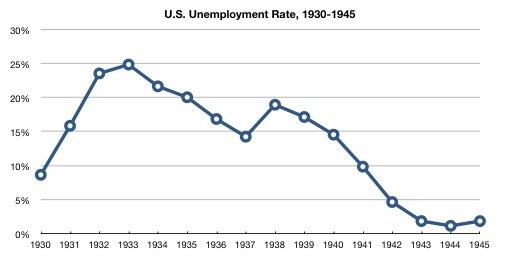 How did the preparation for war and the supply of war materials to warring nations (1938-1941) affect the unemployment rate in the United States?The year prior to America entering WWII (1941) the unemployment rate was approximately _______.The first year American was involved in WWII (1942) the unemployment rate was approximately _______.Use the graph above to write a statement associating The Great Depression (1930-1940), unemployment, and World War II (1941-1945).Population Growth in Washington, Oregon, and California, 1940-1945 (Populations in millions)Out of the three states observed, which state experienced the largest population growth?____During which year did the Pacific Coast states experience the largest population growth?_____Why did the Pacific Coast experience such a significant population growth during the WWII era?Federal Spending and Military Spending during World War II (dollar values in billions of constant 1940 dollars)What was the trend of federal spending from 1940-1945?What year did defense spending experience the biggest increase in total $?Why did federal and defense spending increase so drastically in the World War II era?Warplanes produced 1940 to 1945:Which country produced the most warplanes during 1940?Which country produced the most warplanes in 1942?What was the difference between the total war planes produced by the United States and the combined total of warplanes produced by Japan and Germany?What does this chart display about American production on the homefront during WWII?	194019411942194319441945% growth
1940-1945Washington1.71.81.92.12.12.335.3%Oregon1.11.11.11.21.31.318.2%California7.07.48.08.59.09.535.7%Total9.810.311.011.812.413.133.7%Federal SpendingFederal SpendingFederal SpendingDefense SpendingDefense SpendingDefense SpendingDefense SpendingYeartotal $% increase% of GDPtotal $% increase% of GDP% of federal spending19409.479.34%1.661.64%17.53%194113.0037.28%10.77%6.13269.28%5.08%47.15%194230.18132.15%21.70%22.05259.71%15.86%73.06%194363.57110.64%46.59%43.9899.46%32.23%69.18%194472.6214.24%41.54%62.9543.13%36.00%86.68%194572.11-0.70%41.56%64.532.51%37.19%89.49Great BritainUSAUSSRGermanyJapan194015,0006,1007,00010,2004,800194120,10019,40012,50011,0005,100194223,60047,80026,00014,2008,900194326,20085,90037,00025,20016,700194426,50096,30040,00039,60028,200194512,10046,00035,000not known11,100Total123,500301,500157,500100,20074,000